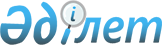 1996-1997 жылдың күзгi-қысқы кезеңiндегi жұмысқа энергиямен жабдықтаушы ұйымдардың әзiрлiгi жөнiндегi қосымша шаралар туралыҚазақстан Республикасы Үкiметiнiң Қаулысы 1996 жылғы 29 тамыз N 1067



          Электр және жылу энергиясына елеулi төлем жасамаушылықтардың
салдарынан электр энергетика саласындағы пайда болған қиын жағдайға
байланысты 1996\1997 жылдың күзгi-қысқы кезеңiне электр
станцияларының, электр және жылу жүйелерiнiң орнықты жұмыс iстелуiне
әзiрлiгi үшiн - қаржы жағдайын жасау мақсатында Қазақстан
Республикасының Үкiметi Қаулы Етедi:




          1. Қазақстан Республикасының мемлекеттiк органдары 1996\1997
жылдың күзгi-қысқы кезеңiндегi жұмысқа электр энергетика
объектiлерiнiң сенiмдi әзiрлiгi ерекше мемлекеттiк маңызды тапсырма
деп санасын.




          2. Облыстардың және Алматы қаласының әкiмдерiне 1996 жылдың
субвенция есебiнен көзделген облыстардың бюджетiне бөлiнетiн
қаражаттарды электр және жылу энергиясын пайдаланған бюджеттiк
мекемелердiң энергия жабдықтау ұйымдарына берешектерiн өтеуге жұмсау
ұсынылсын.




          3. Қазақстан Республикасының Қаржы министрлiгi мен облыстардың
және Алматы қаласының әкiмдерi республикалық және жергiлiктi
бюджеттердiң энергиямен жабдықтаушы ұйымдары алдындағы қалған
берешектерiн өтеу жөнiнде шаралар қабылдасын.




          Қазақстан Республикасының Энергетика және көмiр өнеркәсiбi
министрлiгi түскен қаражаттарды әзiрленген кестеге сәйкес электр
станцияларына жеткiзiлетiн отынға төлеуге бағыттауды қамтамасыз
етсiн.




          4. Қазақстан Республикасының Қаржы министрлiгi "Директивалық
кредиттер мен 1994 жылғы өзара борыштардың iшкi республикалық
есебiнiң нәтижелерi бойынша берiлген кредиттердi және олар бойынша
проценттердi өтеудiң шарттары туралы" Қазақстан Республикасы
Үкiметiнiң 1996 жылғы 19 ақпандағы N 214 қаулысымен (Қазақстан
Республикасының ПҮАЖ-ы, 1996 ж., N 8, 61-бап) айқындалған шарттарда
1994 жылғы директивалық кредиттер бойынша қалған берешектердi өтеу
жөнiндегi Қазақстан Республикасының Энергетика және көмiрөнеркәсiбi
министрлiгiнiң ұсынысын зерделеп, Қазақстан Республикасы Үкiметiнiң
қарауына енгiзсiн.




          5. Қазақстан Республикасының Халықты Әлеуметтiк қорғау
министрлiгi мүдделi министрлiктердiң, мемлекеттiк комитеттердiң және
өзге орталық атқарушы органдардың келiсiмiмен бiр апта мерзiм iшiнде
белгiленген тәртiппен Қазақстан Республикасының Үкiметiне Зейнет
қорына мерзiмi өткен төлемдер бойынша өсiм ставкасының қабылданған
мөлшерiн өзгерту жөнiнде ұсыныс енгiзсiн.




          6. Қазақстан Республикасының Энергетика және көмiр өнеркәсiбi




министрлiгi Қазақстан Республикасының Ұлттық Банкiмен бiрлесiп
жекелеген энергиямен жабдықтаушы ұйымдарға оларды 1996\1997 жылдың
күзгi-қысқы кезеңiндегi жұмыс жағдайына әзiрлiгiне кредит
ресурстарын бөлу мақсатындағы аукциондарға қатысу үшiн екiншi
деңгейдегi уәкiлденген банктердi айқындасын.

     Қазақстан Республикасының
       Премьер-Министрi 
     
      
      


					© 2012. Қазақстан Республикасы Әділет министрлігінің «Қазақстан Республикасының Заңнама және құқықтық ақпарат институты» ШЖҚ РМК
				